Publicado en Leganés el 14/05/2020 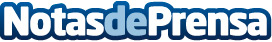 La transformación digital de Aurgi, la compañía líder en el mantenimiento del cocheAnjana Investments, participada por GPF Capital y propietaria de las marcas Aurgi https://www.aurgi.com/ y MotorTown https://www.motortown.es/, asume la actividad, gestión y explotación de la startup Autingo, plataforma online, líder en los servicios de mantenimiento y reparación de mecánica digital en EspañaDatos de contacto:Diego Renedo615976015Nota de prensa publicada en: https://www.notasdeprensa.es/la-transformacion-digital-de-aurgi-la-compania Categorias: Automovilismo Marketing E-Commerce Seguros Industria Automotriz Digital http://www.notasdeprensa.es